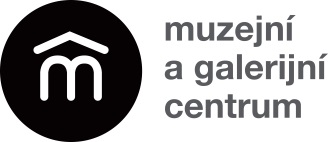 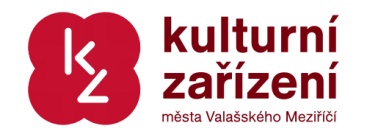 Tisková zpráva 6/4/2016Organizace: Muzejní a galerijní centrum, Kulturní zařízení města Valašského Meziříčí, p.o.,     	        Komenského 1, Valašské Meziříčí.Přízemí Muzejního a galerijního centra ožije tancemVýstava Tanec a jeho lidé aneb příběhy z dějin českého tance přiblíží fenomén tance jako jednoho z nedílných druhů umění. Projekt přibližuje řadu osobností, které v domácím kontextu patří k hrdinům tanečního oboru, k průkopníkům, kteří vytvořili osobitý styl, novátorům, kteří zavedli jiný systém anebo mistrům oboru, jež se svým šarmem a taneční dovedností nesporně zapsali do dějin českého tance. Vernisáž výstavy proběhne 4. května v 18.00 hodin v přízemí MaGC a při slavnostním zahájení promluví její autorka Kateřina Hanáčková.Zvykli jsme si hovořit o jednotlivých disciplínách lidské činnosti jako o lidech samých. Personifikujeme sport, vědu, politiku… tanec. Sport baví, politika klame a balet například bolí. Jenomže jako neexistuje paní móda nebo slečna věda, neexistuje sám o sobě ani balet, tanec, swing, jazz, folklor, hip hop a tak dále. I když víme, že formují, oslňují, nabíjejí, povzbuzují… jsou to především konkrétní lidé, kteří tak činí. Lidé, kteří milují pohyb, jejich srdce tepou v různých rytmech, lidé kteří se pohybují v liniích a křivkách, ve spirálách a točkách, lidé kteří posouvají fyzické možnosti svého i našeho těla, boří estetické hranice a naplňují konkrétním obsahem pojem umění.Pojďme si některé z nich připomenout. Byli to lidé, kteří obdařeni výjimečným nadáním, oplývali i často svébytnou povahou. Tato výbušně inspirativní kombinace byla hybatelem jejich neméně zajímavých životních příběhů, které stojí za to nezapomenout a proto o nich vyprávět. Na výstavě budou představeni např. Nina Jirsíková, Jelizaveta Nikolská či Joe Jenčík.Výstava potrvá do 12. června 2016